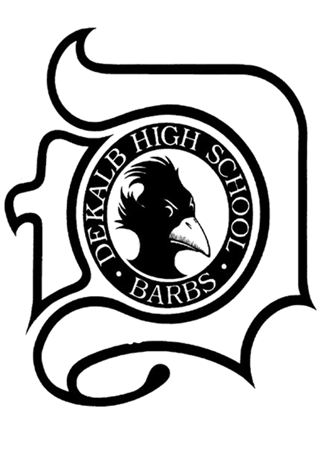 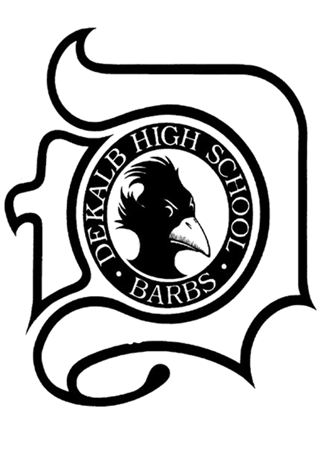 Date:			Monday, January 30th, 2017Schools:		Rotation 1:	Rock Island (Alleman) (I)					Berwyn-Cicero (Morton)			Rotation 2:	Oak Park (O.P. River Forest)			Rotation 3:	Bartlett			Rotation 4:	Franklin Park – Northlake (Leyden)			Rotation 5:	Moline H.S. (I)					Dekalb Co-OpCompetition Site:	DeKalb High School			501 W. Dresser			DeKalb, IL  60115Admissions:		$6.00Teams Enter Door:	All Coaches and Gymnasts enterTimes:			Doors Open 		4:00 pm			Stretch			4:00 pm – 4:40 pm			Timed W/U		4:40 pm – 5:40 pm			Spectators Arrive	5:00 pm			Coaches Meeting	5:40 pm			March-In		6:00 pmScoring:		5 Gymnasts per event, 4 scores count			There must be at least one All Around GymnastEquipment:		AAI TAC 10 Vault Table & Safety Zone			AAI Elite Bars			AAI Balance Beam			AAI FloorGeneral Info:		A Trainer will be available			Hospitality Room will be available starting at 5:00 pmIf you have any questions, please contact: Nic Kearfott (815) 751-3733 or Andy Morreale (815) 501-9748.Warm-Up Rotation ScheduleCompetition OrderVaultRock Island (Alleman) & Berwyn-Cicero (Morton)Oak Park (O.P. – River Forest)BartlettFranklin Park – Northlake (Leyden)Moline & DekalbBarsBartlettFranklin Park – Northlake (Leyden)Moline & DekalbRock Island (Alleman) & Berwyn-Cicero (Morton)Oak Park (O.P. – River Forest)BeamOak Park (O.P. – River Forest)Rock Island (Alleman) & Berwyn-Cicero (Morton)Moline & DekalbFranklin Park – Northlake (Leyden)BartlettFloorMoline & DekalbFranklin Park – Northlake (Leyden)BartlettOak Park (O.P. – River Forest)Rock Island (Alleman) & Berwyn-Cicero (Morton)TimeVBYEBarsBeamFX4:40 – 4:52Moline / DekalbLeydenBartlettOak ParkAlleman  / Morton4:52 – 5:04Alleman  / MortonMoline / DekalbLeydenBartlettOak Park5:04 – 5:16Oak ParkAlleman  / MortonMoline / DekalbLeydenBartlett5:16 – 5:28BartlettOak ParkAlleman  / MortonMoline / DekalbLeyden5:28 – 5:40LeydenBartlettOak ParkAlleman  / MortonMoline / Dekalb